OBWIESZCZENIE NR 8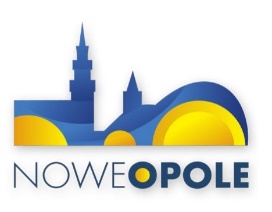 PREZYDENTA MIASTA OPOLA
z dnia 3 stycznia 2017 r.w sprawie podania do wiadomości publicznej informacji o zmianie nazw ulic oraz przyporządkowanych przez Pocztę Polską kodów pocztowych dla włączonego do miasta Opola z dniem 1 stycznia 2017 r. obszaru sołectwa Świerkle.Na podstawie  art. 49 ustawy z dnia 14 czerwca 1960 r. Kodeks postępowania administracyjnego (tekst jednolity Dz. U. z 2016 r. poz. 23 ze zmianami) w związku z rozporządzeniem Rady Ministrów z dnia 19 lipca 2016 r. w sprawie ustalenia granic niektórych gmin 
i miast, nadania niektórym miejscowościom statusu miasta oraz zmiany nazwy gminy (Dz.U. nr 1134 
z 2016 r.) oraz uchwałą Nr XXXII/632/16 Rady Miasta Opola z dnia 27 października 2016 r. w sprawie zmiany nazw ulic podaje się do wiadomości publicznej informację o nazwach ulic oraz przyporządkowanych przez Pocztę Polską kodów pocztowych dla włączonego do miasta Opola z dniem 1 stycznia 2017 r. obszaru sołectwa Świerkle.SOŁECTWO ŚWIERKLENiniejsze obwieszczenie zostaje podane do publicznej wiadomości przez zamieszczenie na stronie internetowej Biuletynu Informacji Publicznej Urzędu Miasta Opola (www.bip.um.opole.pl) oraz poprzez wywieszenie na tablicy ogłoszeń Urzędu Miasta.                                                                                                                                                                                                        Prezydent Miasta                                                                                                                                                                                                                                                                                     /-/ Arkadiusz Wiśniewskil.p.Dotychczasowa nazwa ulicyNowa nazwa ulicyKod pocztowy1Kupskanazwa ulicy bez zmian45-920 Opole2LeśnaChoinkowa45-920 Opole3Masowskanazwa ulicy bez zmian45-920 Opole4MickiewiczaŚwierkli45-920 Opole5MiłaSerdeczna45-920 Opole6Nowinynazwa ulicy bez zmian45-920 Opole7PiastowskaBrynicka45-920 Opole8SłowackiegoBrzezińska45-920 Opole